Antwoorddocument KommuS Popkwizz Online		11-04-2020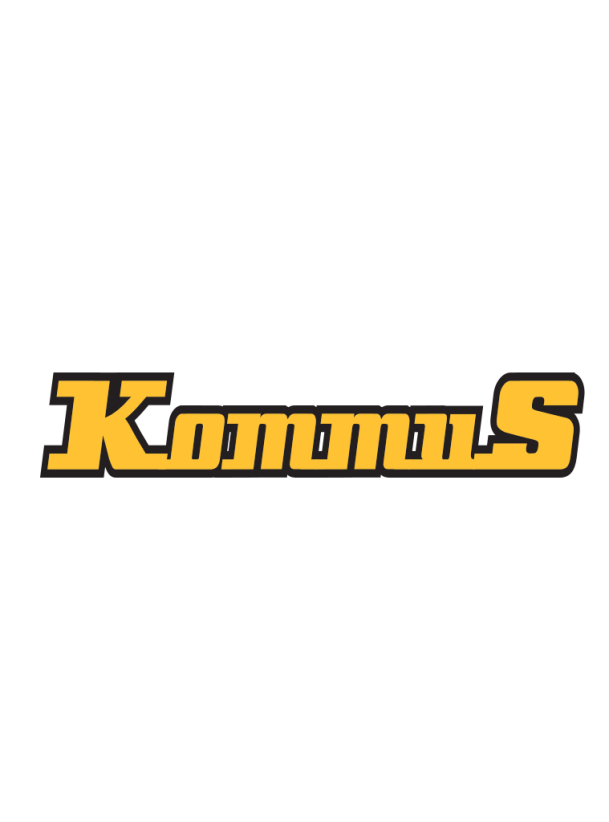 Teamnaam: Ronde 1	Vragenronde1. Antwoord:	2. Antwoord:	3. Antwoord:	4. Antwoord:	5. Antwoord:	6. Antwoord:	7. Antwoord:	8. Antwoord:	9. Antwoord:	10. Antwoord:	11. Antwoord:	12. Antwoord:	13. Antwoord:	14. Antwoord:	15. Antwoord:	16. Antwoord:	17. Antwoord:	18. Antwoord:	19. Antwoord:	20. Antwoord:	21. Antwoord:	22. Antwoord:	23. Antwoord:	24. Antwoord:	25. Antwoord:	Ronde 226. Artiest + songtitel:	27. Artiest + songtitel:	28. Artiest + songtitel:	29. Artiest + songtitel:	30. Artiest + songtitel:	Ronde 331. Antwoord:	32. Antwoord:	33. Antwoord:	34. Antwoord:	35. Antwoord:	36. Antwoord:	37. Antwoord:	38. Antwoord:	39. Antwoord:	40. Antwoord:	Ronde 441. Artiest + songtitel:	42. Artiest + songtitel:	43. Artiest + songtitel:	44. Artiest + songtitel:	45. Artiest + songtitel:	Ronde 546. Antwoord:	47. Antwoord:	48. Antwoord:	49. Antwoord:	50. Antwoord:	Ronde 651. Artiest + songtitel:	52. Artiest + songtitel:	53. Artiest + songtitel:	54. Artiest + songtitel:	55. Artiest + songtitel:	Ronde 756. Antwoord:	57. Antwoord:	58. Antwoord:	59. Antwoord:	60. Antwoord:	Ronde 861. Artiest + songtitel:	62. Artiest + songtitel:	63. Artiest + songtitel:	64. Artiest + songtitel:	65. Artiest + songtitel:	Ronde 966. Antwoord:	67. Antwoord:	68. Antwoord:	69. Antwoord:	70. Antwoord:	Ronde 1071. Artiest + songtitel:	72. Artiest + songtitel:	73. Artiest + songtitel:	74. Artiest + songtitel:	75. Artiest + songtitel:	Ronde 1176. Antwoord:	77. Antwoord:	78. Antwoord:	79. Antwoord:	80. Antwoord:	Ronde 1281. Artiest + songtitel:	82. Artiest + songtitel:	83. Artiest + songtitel:	84. Artiest + songtitel:	85. Artiest + songtitel:	Ronde 1386. Artiest + songtitel:	87. Artiest + songtitel:	88. Artiest + songtitel:	89. Artiest + songtitel:	90. Artiest + songtitel:	Ronde 1491. Antwoord:	92. Antwoord:	93. Antwoord:	94. Antwoord:	95. Antwoord:	96. Antwoord:	97. Antwoord:	98. Antwoord:	99. Antwoord:	100. Antwoord:	Ronde 15101. Artiest + songtitel:	102. Artiest + songtitel:	103. Artiest + songtitel:	104. Artiest + songtitel:	105. Artiest + songtitel:	